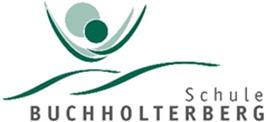 An die Eltern der 5./6. AINFO 3Liebe Schülerinnen und SchülerFürs bereits angebrochene neue Jahr wünsche ich Euch alles Liebe und Gute, gute Gesundheit und viel Erfolg.Bis zu den Skiferien stehen die Elterngespräche an. Für die 6. KlässlerInnen wollen wir die Niveauzuteilung fürs OSZ definieren. Ich bitte alle 5. und 6. KlässlerInnen, an den Gesprächen teilzunehmen – es geht ja um Euch und wir wollen gemeinsam Rückschau halten und Ziele für das nächste Halbjahr besprechen. Ich freue mich auf konstruktive Gespräche.Vom 5. – 9. Februar verbringe ich mit meiner Familie die Skiferien. In dieser Zeit ist die Stellvertretung organisiert: Weitere Informationen folgen. Die Strukturen des Wochenplans bleiben erhalten, wir bleiben in unserem Flow. Einteilung SprachenSemester E: Englisch		F: FranzösischRS: Rahel Streit		IB: Ines Balmer		CA: Christa Altorfer		FE: Fiona EngelochFolgende Termine sind im nächsten Quartal bekannt:Januar		ElterngesprächeMO od. FR	22.od. 26. Jan.	Skitag im Eriz (Versch. Datum)Ab		4. März		PumptrackDI – FR	2. – 5. April		ProjekttageAbwesenheiten			5. -9. Feb		Rahel Streit					Projektwoche	Ines BalmerIch freue mich auf ein interessantes und abwechslungsreiches Quartal.Mit freundlichen GrüssenRahel StreitMontagMontagMittwochMittwochDonnerstagDonnerstagFreitagFreitagF 5B  RSF 6   FEF 6  FEE 5  IBE 5B   IBE 6 CAF 5   RSE 6  CAE 5A  IBF 5A   RS